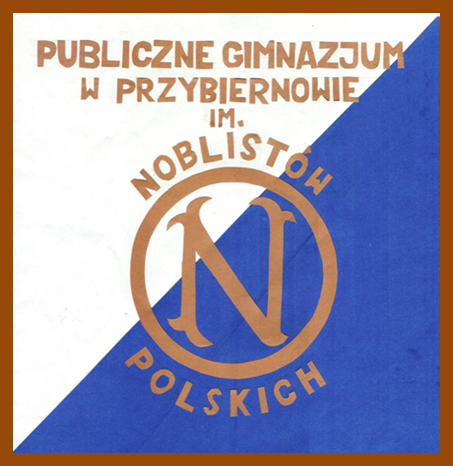 SPRAWOZDANIE Z DZIAŁALNOŚCI
 DYDAKTYCZNEJ, WYCHOWAWCZEJ I OPIEKUŃCZEJ 
GIMNAZJUM PUBLICZNEGO IM. NOBLISTÓW POLSKICH 
W PRZYBIERNOWIE 
ZA ROK SZKOLNY 2015/2016Przybiernów, 4 lipca 2016 r.Do gimnazjum w roku szkolnym 2015/2016 uczęszczało 154 uczniów podzielonych na osiem oddziałów (2 klasy sportowe, 2 terapeutyczne oraz 4 klasy ogólnodostępne). 105 gimnazjalistów korzysta ze zorganizowanego przez Urząd Gminy w Przybiernowie dowozu autokarowego do szkoły, 32 z bezpłatnych obiadów współfinansowanych przez Ośrodek Pomocy Społecznej w Przybiernowie.Wszyscy uczniowie byli klasyfikowani. Promocję do klasy programowo wyższej uzyskało 106 z nich (w tym dziewięcioro z wyróżnieniem); szkołę ukończyło 43 (w tym sześcioro z wyróżnieniem). Do egzaminu poprawkowego w sierpniu przystąpi 5 uczniów. Średnia ocen na koniec roku szkolnego wyniosła 3,44, a średnia frekwencja 90,68% (kilkoro uczniów miało długoterminowe zwolnienia lekarskie).W czasie roku szkolnego zrealizowano ponad 1500 godzin zajęć pozalekcyjnych wynikających z art. 42 ust. 2 pkt. 2 (tekst jednolity: Dz. U. z 2014 po. 191), były to koła przedmiotowe, zajęcia wyrównawcze z przedmiotów wiodących, sportowe, rekreacyjne i kulturalne oraz zajęcia przygotowujące uczniów do egzaminu gimnazjalnego. Ponadto chętni uczniowie – w ramach konsultacji – mogli korzystać z wiedzy i umiejętności nauczycieli.W szkole wdrożono program pracy z uczniem zdolnym, którego efektem są wysokie lokaty w konkursach przedmiotowych i zawodach sportowych. Ponadto, jak każdego roku, przygotowano wiele konkursów o różnej tematyce, których celem było aktywizowanie uczniów oraz wzmacniane ich poczucia własnej wartości i wiary we własne możliwości. Wśród sukcesów, jakie odnieśli, znalazły się:wynik bardzo dobry w konkursie ogólnopolskim „Alfik Humanistyczny” (Nikola Stelmach i Wiktoria Romanus),I miejsce Natalii Walczak w Międzyszkolnym Konkursie Ortograficznym,I miejsce drużynowo w Międzyszkolnym Konkursie Ortograficznym,I miejsce Julii Janiszewskiej w eliminacjach powiatowych XVIII edycji Ogólnopolskiego Konkursu Plastycznego dla Dzieci i Młodzieży ph. „W trosce o nasze bezpieczeństwo”,I miejsce Julii Janiszewskiej w Konkursie Plastycznym „Obywatel to ja” organizowanym przez Fundację Inicjatyw Społeczno – Gospodarczych KOMES,I miejsce Oliwii Bartusiak w Mistrzostwach Powiatu w Lekkiej Atletyce (rzut oszczepem)Zakwalifikowanie się Klaudii Żelechowskiej do finału Konkursu Marszałka Województwa Zachodniopomorskiego Wiedzy o Samorządzie Terytorialnym i Regionie,II miejsce Renaty Kałuckiej i Jakuba Szczygła w Stepnickiej Mili,III miejsce Martyny Mazurek i Patryka Kałuckiego w Stepnickiej Mili,III miejsce drużyny naszego gimnazjum w Półfinale Powiatu Goleniowskiego w piłce nożnej dziewcząt,III miejsce w Mistrzostwach Powiatu Goleniowskiego w piłce siatkowej dziewcząt,III miejsce w Sztafetowych biegach przełajowych w Mistrzostwach Powiatu Goleniowskiego.Oprócz działalności dydaktycznej w szkole prowadzono szereg działań opiekuńczo-wychowawczych. W tym roku szkolnym nasze gimnazjum kontynuowało program „Bezpieczna szkoła”, w ramach którego zorganizowano zajęcia z przedstawicielami Komendy Powiatowej Policji w Goleniowie, odbyła się lekcja prawa, na której młodzież mogła się dowiedzieć o konsekwencjach niewłaściwego postępowania. Po raz kolejny braliśmy udział w powiatowym programie prozdrowotnym „Trzymaj formę”. Na X konferencji, która odbyła się w Starostwie Powiatowym w Goleniowie, podsumowującej jego realizację, nasi uczniowie pokazali prezentację sprawozdawczą oraz drugą, poza konkursem, ph. „Żyj zdrowo i aktywnie spędzaj czas”, a która powstała w ramach projektu edukacyjnego klas II. Jako jedyna szkoła ubarwiliśmy to wydarzenie pracami plastycznymi naszych uczniów, co wywarło niezatarte wrażenie na przybyłych gościach.W kończącym się roku szkolnym zrealizowano szereg działań w zakresie doradztwa zawodowego. Uczniowie wszystkich klas, oprócz udziału w specjalnych zajęciach w ramach godzin wychowawczych oraz w spotkaniach z przedstawicielami szkół ponadgimnazjalnych, uczestniczyli w warsztatach pomagających określić im swoje mocne i słabe strony, styl uczenia się, typ osobowości i temperamentu a także predyspozycje zawodowe. Zorganizowano również wycieczki, na których uczniowie mogli poznać ofertę szkół ponadgimnazjalnych. Ponadto, wyznaczono terminy konsultacji z doradcą zawodowym, z których skorzystali nie tylko uczniowie, ale także rodzice. We współpracy z Wojewódzkim Urzędem Pracy w Szczecinie przeprowadzono cykl warsztatów zawodoznawczych dla uczniów naszego gimnazjum. Do programu włączono klasy pierwsze i drugie. Dzięki współpracy z Gminnym Ośrodkiem Pomocy Społecznej w Przybiernowie uzyskaliśmy wsparcie finansowe przy organizacji wycieczek szkolnych.Uczniowie klas pierwszych wzięli udział w projekcie „Euro 2016”, przygotowywali makiety stadionów, wzory koszulek zagrali „reprezentacyjne” mecze. Oprócz imprez i uroczystości wewnątrzszkolnych nasza placówka podjęła działania na rzecz środowiska lokalnego. Od wielu lat nasza szkoła organizuje na terenie Gminy Przybiernów finał Wielkiej Orkiestry Świątecznej Pomocy (w tym roku przyłączyliśmy się też do akcji charytatywnej „Uwolnij oczy Lenki”), wieczornicę z okazji Święta Niepodległości oraz Turniej Niepodległościowy w Piłkę Siatkową, czy Wiosenny Turniej Rodzinny w Piłkę Siatkową. Są to przedsięwzięcia nie tylko promujące szkołę na zewnątrz, ale są działaniami współtworzącymi życie kulturalno – sportowe na terenie całej gminy. Ponadto, w ramach działalności szkolnego koła teatralnego, przygotowano wieczorek poetycko - muzyczny dla mieszkańców Przybiernowa (spotkanie poświęcone artystom Piwnicy pod Baranami z okazji 60-lecia jej powstania) oraz przedstawienia dla przedszkolaków i uczniów pierwszego etapu edukacyjnego szkół podstawowych Gminy Przybiernów („Królewna Śnieżka”, „Miesiące kupują buty”). Nasi uczniowie brali udział w spotkaniu filmowym „Muzyka jest wszędzie, wystarczy tylko posłuchać”, , całonocnym spotkaniu czytelniczo – filmowym „Poigrajmy z >Igrzyskami<”, całodobowym Maratonie Mikołajkowym, Tygodniu Matematycznym, ogólnopolskiej akcji „Jak nie czytam, jak czytam”, „Książki naszych marzeń”, „Dzień głośnego czytania” – promujących naukę myślenia, czytanie, aktywność umysłową.Wszystkie te działania miały zapewne wpływ na wyniki egzaminu gimnazjalnego, które w roku 2016 wskazują na wzrost umiejętności uczniów we wszystkich zakresach, tj. w części humanistycznej, matematyczno – przyrodniczej oraz z języków obcych nowożytnych. Uczniowie zdający w bieżącym roku egzamin gimnazjalny uzyskali średni wynik mieszczący ich w staninie 4. („niżej średnim”) z przedmiotów ogólnokształcących i języka niemieckiego oraz 5. („średnim”) z języka angielskiego. Trzy lata temu, po szkole podstawowej, osiągnęli oni średnio 2. („bardzo niski”) stanin. Przemieścili się więc jako grupa w danym roczniku o dwa staniny wyżej.Działalność szkoły została dostrzeżona i doceniona przez Wójta Gminy Przybiernów przyznaniem szkole Wyróżnienia „Specjalne Cisy Przybiernowskie”, co miało miejsce podczas gali, która odbyła się w maju 2016 roku.